Confidential Patient Information	 Form - ChildResponsible Party Information Insurance InformationI understand that where appropriate, credit bureau reports may be obtained.Signature (Parent/Guardian signature if minor)						Date 				Updates (date & initial)													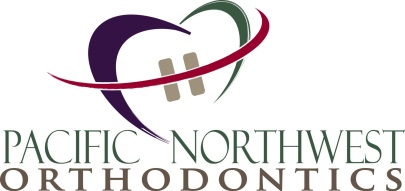 Mark Sundberg, DDS, PLLC2702 S. 42nd St., Suite 106Tacoma, WA 98409Health Information Portability and Accountability Act (HIPAA)Consent/Acknowledgement FormI hereby give my consent for Pacific Northwest Orthodontics to use and disclose protected health information (PHI) about me to carry out treatment, payment and health care operations (TPO).  I also acknowledge Pacific Northwest Orthodontics Notice of Privacy Practices has been provided to me by Pacific Northwest Orthodontics which describes such uses and disclosures more completely.I have the right to review the Notice of Privacy Practices prior to signing this consent. Pacific Northwest Orthodontics reserves the right to revise its Notice of Privacy Practices at any time. A revised Notice of Privacy Practices may be obtained by forwarding a written request to Pacific Northwest Orthodontics.With this consent, Pacific Northwest Orthodontics may call my home or other alternative location and leave a message on voice mail or in person in reference to any items that assist the practice in carrying out TPO, such as appointment reminders, insurance items and any calls pertaining to my clinical care. With this consent, Pacific Northwest Orthodontics may mail to my home or other alternative location any items that assist the practice in carrying out TPO, such as appointment reminder cards and patient statements. With this consent, Pacific Northwest Orthodontics may e-mail to my home or other alternative location any items that assist the practice in carrying out TPO, such as appointment reminder cards and patient statements. I have the right to request that Pacific Northwest Orthodontics restrict how it uses or discloses my PHI to carry out TPO. The practice is not required to agree to my requested restrictions, but if it does, it is bound by this agreement. By signing this form, I am consenting to allow Pacific Northwest Orthodontics to use and disclose my PHI to carry out TPO. I may revoke my consent in writing except to the extent that the practice has already made disclosures in reliance upon my prior consent. If I do not sign this consent, or later revoke it, Pacific Northwest Orthodontics may decline to provide treatment to me.Signature of Patient or Parent/ Guardian    ______________________________________________   Date__________________Print Name of Parent or Legal Guardian, if applicable____________________________________________________________Print Patient’s Name _______________________________________________________________   Date__________________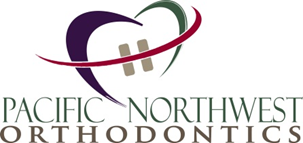 Mark Sundberg, DDS, PLLC2702 So. 42nd Street, Ste 106, Tacoma, WA 98409MEDICAL / DENTAL INFORMATION FORM - CHILDPatient’s Last Name ___________________________________ First Name __________________________ MI _____________Birth Date _________________ Age __________	Sex:  Male  Female  	Patient prefers to be called ____________________Parent/Guardian Name ___________________________________________ Relationship to Patient __________________________For the following questions, mark yes, no, or don’t know/understand (dk/u).  The answers are for office records only and will be considered confidential.  A thorough and complete history is vital to a proper orthodontic evaluation.Patient Name _____________________________________________________ Birthdate       ________________________How often does your child brush? _________times per ___________________________	 Floss? __________ times per ______________________What is your primary concern? _____________________________________________________________________________________________When was his/her last check-up/cleaning? _____________________________________ Does any other dental work need to be completed? Yes / NoIf Yes, please explain:____________________________________________________________________________________________________I have read and understand the above questions.  I will not hold the orthodontist or any member of his/her staff responsible for any errors or omissions that I have made in completion of this form.  If there are any changes later in the history record or medical/dental status, I will so inform this practice.Parent/Guardian Signature __________________________________________________________ 	Date ________________________Parent//Guardian Printed Name _______________________________________________________Staff Member Signature _____________________________________________________________	Date ________________________